Warm-Up: UTV  LMK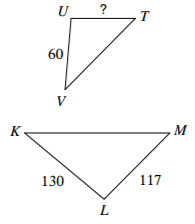 Triangle Inception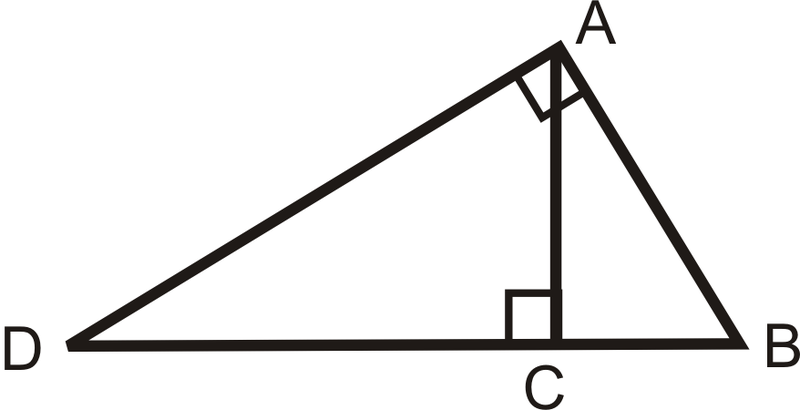 Name and Draw the 3 Triangles you see.Ex. 1									Ex. 2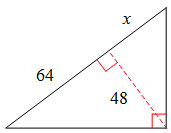 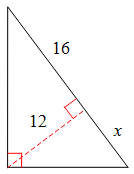 Ex. 3									Ex. 4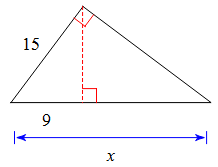 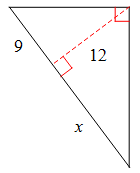 					Ex. 5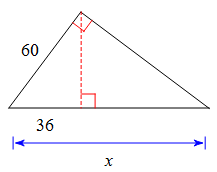 